 CURRICULUM - VITAEDHANANJAY OBJECTIVEIntent to build a career with leading corporate of hi-tech environment with committed which will help me to explore myself fully and realize my potential willing to work as a key player in challenging and creative environment.EDUCATIONAL QUALIFICATIONTECHNICAL QUALIFICATIONWORK EXPERIENCE:CYBER DYNE, Bangalore, as a service engineer 1 year.COMPUTER GALAXY, Udupi, as a service engineer. From March 2009 to May 2013DUBAI Natural Gas Company Limited (Subcontractor CMC) Dubai as an office assistant in Engineering technical library  from May 2013 to July 2015Currently Working as Driver and patroller in DUSUP ( Dubai Supply Authority) jebel ali (Subcontractor CMC)LANGUAGES KNOWNEnglish, Hindi, Kannada & Tulu.PERSONAL DETAILSDate of Birth	: 	16/05/1987Nationality	: 	IndianMarital status	: 	SingleClick to send CV No & get contact details of candidate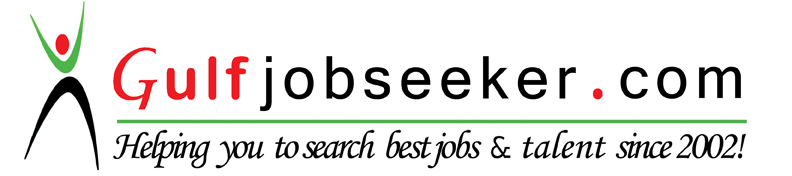      QUALIFICATION         INSTITUTION          UNIVERSITY	               S.S.L.C    S.V.S.T. High School,              Kidiyoor         Karnataka Board	                P.U.C.         Milagres College,              Kallianpur    Mangalore Pre-UniversityB.B.M.(Terms not completed)Poornaprajna Evening College                 Udupi       Mangalore University              COURSE          INSTITUTION            CONTENTS 2 year Diploma in Electrical      MGM College, UdupiA+ & N+ ( HARDWRE & NETWORKING )         Zeal Computers             Bangalore           HARDWRE &             NETWORKING.                 MCSA     E minds Technologies             BangaloreA+&N+, MCSA 2003 SERVER	